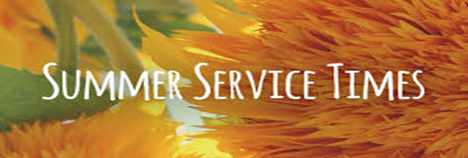 May 15, 2016Sunday service starting at 9:00 AMMay 19, 2016Thursday service starting at 6:30 PMWeek of May 15-22Today	     	Worship 			9:00 Senior Recognition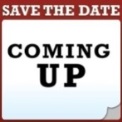 Mon	     	Library reserved			6-8pm	Tues            	Men’s Bible Study		6:15am / 7am		Women’s Bible study		6:30pmWed		Wow/Wee WOW			3:15-4:30pm		Confirmation			5:45 meal 						6:30 classThur		Worship				6:30Sun		Worship				9:00 **Activities and times change periodically.  Please check the website calendar at         crossofcalvary.net.  It is updated daily. ***Coming up: May15	Senior Recogniton15	Start of Summer Service hour – 9:00AM only18	Last WOW19	Start of Thursday night service 6:30PM26	Dorcas Bible Study at 10:00 (Masters)MAY WORSHIP VOLUNTEERSCommunion   8:30 –Paul, 10:30 – A. ThompsonAltar Guild – Karen van der Hagen, Angie Boen    Acolytes    Brenna Weis  Ushers   8:30 – Nathan Cole, Jon Hawkinson, Rod Osthus, Colin/Ronda Berg         10:30 –Dave Torgelson, Duane/Karen FlomPRAYERS OF HEALING & STRENGTH Paraguay Missionaries – The Kevin and Rebekah Howell familyBolivia Missionaries – Paul and Jay MikaelsonPRAYERS OF THANKSGIVING: The opportunity for a season of prayer and reflection: EasterEmergency/Pastoral Care - Please have a family member or friend notify the church.  You may also request hospital staff to call on your behalf.  Call day or night at 523-1574.  Never feel as though you are bothering Pastor or the staff.  We are here to serve as a comfort and as a resource.No one was able to answer your call?  320-523-1574-Wait for the extension of the staff member you want to contact.-Call the cell number given.  They will pick up the call if able. -Leave a message on their cell phones.  Staff can check cell messages while     out of the office and are more likely to return your call faster.-If you prefer, leave a message on the church answering system.Fresh Coffee has arrived!! Cost is $7.00 a bag. (Located on the hall shelves across from the restrooms)Reminder • Please check the coat area, there are some lovely jackets that have been left at church, are they yours??• Please check the cart for a cake pan, dish or bowl that may have been left at church, are they yours?Starting the week of May 15th, all announcements need to be to the office by Thursday morning. (Due to Thursday evening worship)CHECK THE COMMUNITY BOARD***Fliers are posted at the East entrance***Bingo Time: Senior Bingo on Tuesday, May 17th at 1:30pm. Park View Village, Olivia, MNFREE CHRISTIAN BASED CAMP July 11-15. 2 age groups (Kid’s Camp completed 1st-5th grades) (Teen Camp completed grades 6-12). Sponsored by the Salvation Army. Everything is FREE - the ride, the food, the snacks, and much much more. Application deadline is June 6, 2016. Please contact Lisa Savoie (320-523-2052) if you know of someone that may/is interested in attending.PGA Memorial Golf Tournament: Saturday, May 28: registration at 10:00am, shotgun starts at 11:11am – A tournament to raise money for the Ronald McDonald House. All are welcome!!! Contact Steve & Sue Altmann if interested in playing or donating either money or a silent auction item. Thanks!!!320-522-0048 or pgamemorial@gmail.comGreen Lake Lutheran Ministries: The 32nd Annual Quilt Action for Green Lake Lutheran Ministries will take place Saturday, July 23. Quilts and silent auction items can be delivered to camp now through July 16th. If you are interested in volunteering during the event, please contact Sonya at 320-796-2181 or camp@gllm.org. Foster Parents NeededRenville County Human Services is currently seeking individuals who are willing to be foster parents to children who are in need of a home. Foster parents can be blended families, one or two parent families, retired or single.The most important aspects of fostering a child are your willingness to provide a loving, safe and stable environment. Foster parents are considered part of a team of individuals who are working to make a better life for a child. Foster parents help a child through a difficult time, share their gifts and talents and receive reimbursement for their dedication and service to children. Is it time to share your gifts and talents and become a foster parent?Please call Bonnie Lund, Renville County Human Services at 320-523-3582 to find out more about how to become a foster parent for Renville County.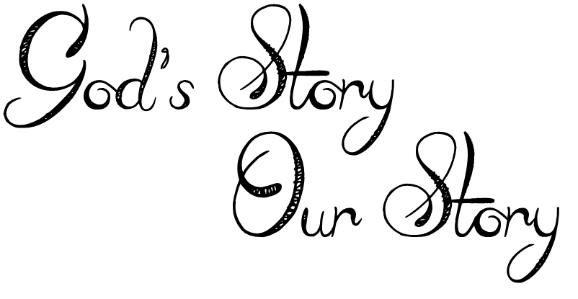 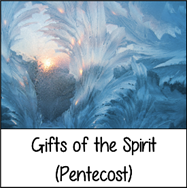 May 15, 2016Devotion: Use this resource at home to guide your household’s daily devotions. You can do this alone, as a couple, as a family; in the morning, during the day, or at night. Find a routine that works best for you.Pray: Light a candle and open your devotion time with a prayer.Holy Spirit, your fire burns within us. Spark the flame so that we are moved to carry your flame into the world, spreading the good news of God’s love to all who will hear. Amen.Reflect: Reflect on the key verses from Sunday’s reading.All of them were filled with the Holy Spirit and began to speak in other languages, as the Spirit gave them ability. Acts 2:4Study: Study the reading and consider the background.On the day of Pentecost (50 days after Christ’s resurrection), many were gathered together when God sent God’s Holy Spirit to enter the world and motivate people to serve God and others. It was a community event that sparked the spread of Christianity worldwide.Read: Read the following daily readings to deepen your understanding of Sunday’s text. After the reading, ask the follow-up questions.Sunday, Acts 2:1-4, Gifts of the Spirit (Pentecost)Monday, 1 Corinthians 12:1-13, Gifts of the SpiritTuesday, Acts 10:1-33, Peter and CorneliusWednesday, Acts 10:34-43, Gentiles Hear the Good NewsThursday, Acts 10:44-48, Gentiles Receive the Holy SpiritFriday, Acts 16:6-10, Paul’s Vision of the Man of MacedoniaSaturday, Acts 16:11-15, The Conversion of LydiaHow does the Holy Spirit move and act within these stories?Connect: Connect in conversation with others in your household. Discuss the following questions, or simply check in with “Highs” and “Lows.” What was a high point of your day? What was a low point?Who are the people in your community that help spread the word of God? How can you support them in their work?Tell about a time you felt the presence of the Holy Spirit in your life.Do: By acting on what we learn, we make God’s word come alive. Do the following activity this week.Light a small bonfire in your backyard fire pit or barbeque. As you enjoy the fire, share stories of where you have seen God working in the world this week. Make s’mores.Bless: Close your devotion with a blessing.May God fill you with God’s Holy Spirit. Amen.2016 Graduates – An Invitation to the Congregation	Lanie Altmann			Steve & Sue Altmann						Open House: June 3 from 4-7 pm					506 E. Park Ave., Olivia	Hunter Evenson			Shad & Jenny Evenson					Open House: May 28 from 4-7 pm					1003 W. Chestnut, Olivia	Harald Fredrickson			Host: Eric & Jeni Skeie					Open House: May 29 from 10:30-12					Fellowship Hall	Delaney Holland			Katy Holland					Open House: June 5 from 9 am – 12 pm					32749 800th Ave., Olivia	Evan Jansen			Tom & Karrie Jansen					Open House: May 28 from 3-7 pm					32460 Co. Rd 4, Olivia	Kiah Morse			Mark & Jaime Morse					Open House: May 29 from 4-7 pm					Olivia American Legion	Haley Pietig			Rocky & Sheila Pietig					Open House: June 4 from 3-7 pm					79575 Co. Rd 13, Olivia	Sydney Slagter			Barry & Kathy Slagter					Open House: May 28 from 12-4 pm					33009 820th Ave. Olivia	Abby Steffel			Doug & Jody Steffel					Open House: May 28, starting at 3pm					33170 Co. Rd. 17, Olivia	Ethan Weis			Curt & Jody Weis	Peyton Weis			Open House: June 4 from 4-8 pm					1051 Birch Ave, Bird Island	Kaley Wertish			Tim & Tara Wertish					Open House: June 4 from 4-7 pm					33599 Co. Rd. 17, OliviaPrayer forSubmitted byPrayer forSubmitted bySharon SteffelTami SteffelDiana AdkinsB HennenVonna LedeboerA LedeboerJill RevolinskiC MallekRhonda StaufferTeeny KadelbachGreg & Evelyn RosenowTeeny KadelbachPat AalderksCarol SenkyrLyle JacobsJoanne BalgaardRuth LindePastor MattWayne LankenauJoanne BalgaardMary Ann BentleyM Hausken